BESEDNA DRUŽINA1. Zapiši, kateri del besede – koren je skupen v besednih družinah.širok, širina, širjava ___________prikorakati, korak, odkorakati ____________ glasbila, glasba, glasbeni __________grablje, nagrabiti, grabiti __________konjereja, konjiček, konjerejec _________ stopalo, stopicati ___________igralec, igralnica, igrati ________2. Iz zapisanih besed obkroži tiste, ki tvorijo eno besedno družino. grozdje, gozd, pesem, sadež, pogozdovanje, gozdar, gozdni, gozdovi, drevesa, nasad, gozdarski, gaber3. Besede: medigra, igračka, odigrati, igralka, odigravati, razigranost, veseloigra razvrsti v zvezek v tri stolpce.Koren na začetku besede            Koren v sredi besede          Koren na koncu besede4.  Besedam šola, vesel, miza poišči čim več sorodnih besed, da boš dobil besedne družine.   5. Besede oko, okostje, okončina, okolica se začenjajo na oko-. Ali sodijo v isto besedno družino. Pojasni.   PLOŠČINANa sliki so štirje liki in merska enota T. 
a) Kolikšna je ploščina likov, če je merska enota T? 
b) Kolikšna je ploščina likov, če je merska enota kvadratek mreže?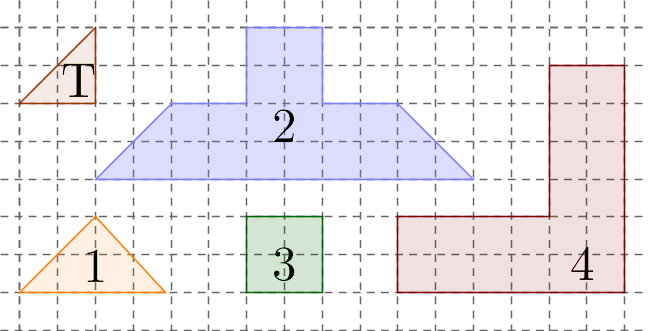 1 – 2 T             1 – 4 K2 – 10 T           2 – 20 K3 – 2 T             3 – 4 K4 – 10 T           4 – 20 KKolikšna je ploščina likov, če je merska enota kvadratek mreže?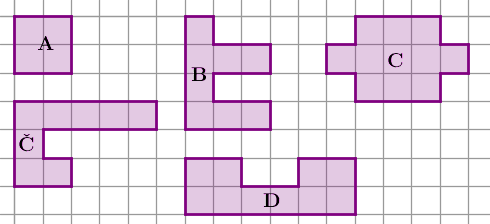 A = 4 K                   B = 8 K                    C = 11 K                 Č = 8 K                  D = 10    POVEZANI SMO Z VSEM SVETOMStvari, ki jih uporabljamo, in hrana, ki jo uživamo, pogosto naredijo dolgo pot, preden pridejo do nas.Izberi si eno stvar, ki jo vsakodnevno uporabljaš, in eno kupljeno živilo.Poišči podatek, kje sta bila narejena oz. pridelana.Na zemljevidu sveta poišči državi, iz katerih prihajata stvari, ki si ju navedel.S pomočjo merila izračunaj, kolikšno pot sta prepotovali, preden sta prišli do nas.______________________________________________________________________________________________________________________ Zakaj pridelke, izdelke uvažamo iz drugih držav?____________________________________________________________________________________________________________________________________________________________________________________________________________________________________________ V zvezek prepiši zapis iz modrega okvirčka na strani 118.STVAR:IZDELANA:ŽIVILO:IZDELANO/PRIDELANO: